中華民國足球協會113年FUTSAL C級裁判講習會實施計畫(基隆市)依據：教育部體育署辦理「113年補助直轄市及縣市政府推動學校足球實施計畫」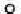 目的：為建立健全足球裁判制度，提高我國足球裁判素質，培養足球裁判人才，提升我國足球技術水準，以利推展足球運動。辦理單位：(一)指導單位：教育部體育署、中華民國體育運動總會。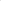 (二)主辦單位：中華民國足球協會。(三)協辦單位：基隆市成功國中、國立臺灣海洋大學、基隆市體育會足球委員會。研習時間：113年6月18日(星期二)至6月20日(星期四)。研習地點：國立臺灣海洋大學。參加人員資格：(一)凡年滿18歲以上、高級中等以上學校畢業，對足球推展工作有興趣者均可報名參加，並以設籍基隆市、或於基隆市任職、或於基隆就讀大專校院學生等優先錄取。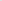 (二)距報名截止日前一個月内核發之無違反前條規定之警察刑事紀錄證明；具外國籍者，應檢附原護照國開具之行為良好證明文件。(三)講習人數：預定24名。報名日期：即日起至6月7日(星期五)止，錄取名單6月13日(星期四)公告在足協網站。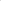 報名方式：請於中華民國足球協會註冊系統完成個人登錄後，於系統內點選報名課程完成報名，註冊系統網址：https://ctfaid.ctfa.com/tw/。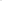 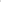 報名手續：(一)於中華民國足球協會上完成個人登錄與繳費。(二)點選報名本課程並填妥目前服務單位、職稱和足球簡歷以及上傳一個月內良民證電子檔。(三)本會審核完畢後將以系統信件通知錄取學員。(四)本次C級裁判費用為2,500元，然講習由教育部體育署補助基隆市政府辦理足球建設工程計畫，故無需繳交報名費(補助含規則、講義資料、裁判記事卡及紅黃牌、哨子等) ，錄取學員請依照通知信件繳交裁判服一套1,000元，未於6月14日(星期五)前繳交者將取消錄取資格並由備取學員依序遞補。
(繳費訊息將由mail發送給錄取學員)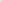 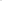   (五)完成上述手續後請與裁判組李小姐確認，電話: 02-25961185 ,分機224。 (六)報到時繳交貼足28元郵資之回郵限時信封一只(信封上請自行註明收件人  姓名、地址及電話)以利寄發C級裁判證。活動課程：(一)足球規則詮釋。   (二)足球裁判法。(三)裁判實務及判例分析。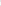 (四)裁判及助理裁判之合作。(五)裁判與教練之互動關係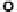 (六)分組臨場實作。(七)性別平等教育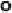 (八)團隊合作。(九)筆試及場試。講師：聘請資深裁判講師主講。測驗：筆試、場試及影片測驗通過並經實際執法實習達三場者由中華民國足球協會核發 Futsal C級足球裁判證。報到時問：113年6月18日(二)上午8時10分前於國立臺灣海洋大學學生活動中心B1原民廳報到(基隆市中正區北寧路2號)。注意事項： (一)外埠學員住宿及交通請自理。(二)請攜帶USB準時出席並專心研習。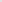 (三)研習人員請穿著運動服裝、運動鞋全程參與。(四)缺課四小時以上者將不予授證。基隆市113年Futsal C級足球裁判講習會課程表                 日期課程時間6/ 18 星期二6/19星期三6/20星期四08：20∣09：10Futsal足球規則第1 章至第4章Futsal足球規則第12章犯規及不正當行為性別平等教育08：20∣09：10Futsal足球規則第1 章至第4章Futsal足球規則第12章犯規及不正當行為講師：09：10∣10：00Futsal足球規則第1 章至第4章Futsal足球規則第12章犯規及不正當行為Futsal足球規則第15章至第17章09：10∣10：00講師：講師：講師：10：20∣12 ：00Futsal足球規則第5章至第6章Futsal足球規則第12章犯規及不正當行為裁判實務10：20∣12 ：00講師：講師：講師：12：00∣13：00午餐午餐午餐12：00∣13：00主辦單位主辦單位主辦單位13：00∣14：40Futsal足球規則第7章至第10章Futsal足球規則第13章至第14章判例研討、筆試及筆試測驗檢討13：00∣14：40講師：講師：講師：15：00∣16：40裁判助理裁判信號、哨音、手勢訓練裁判實務訓練臨場分組實習快樂賦歸15：00∣16：40講師：講師：快樂賦歸16：40∣17：30踢球入場球門球角球位置與移動團隊合作裁判實務訓練臨場分組實習快樂賦歸16：40∣17：30講師：講師：快樂賦歸